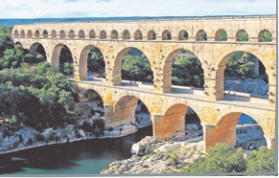 Actividad Inicial: Observa el siguiente video que te ayudará a anticipar lo que veremos en esta guía de aprendizaje: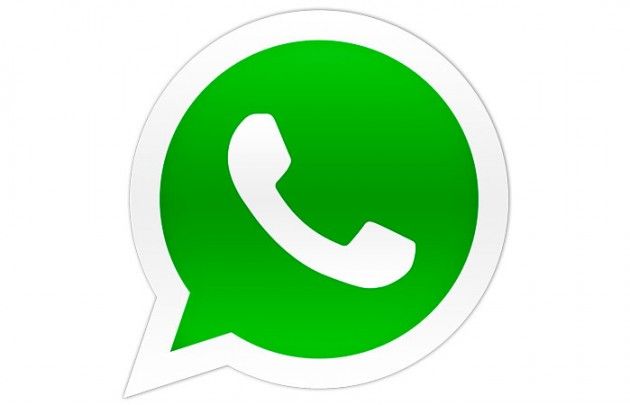 Actividad 2: Ilustra lo que comprendiste de lo visto en el video y colorea a gusto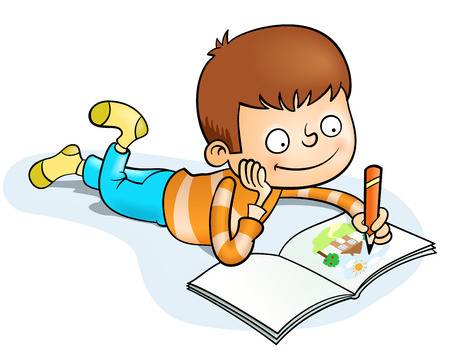 Actividad 3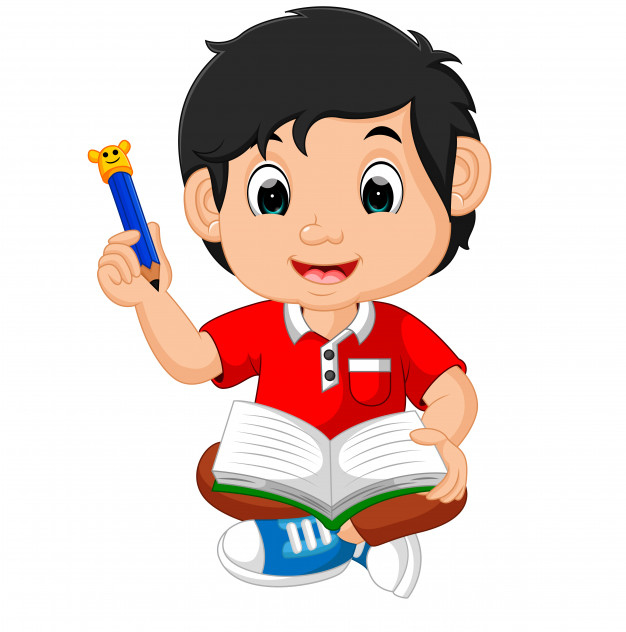 ¿Qué adelantos técnicos lograron griegos y romanos?Actividad 4: “Preparando una investigación simple”SEMANA N°: 12ASIGNATURA: Historia, Geografía y Ciencias Sociales.ASIGNATURA: Historia, Geografía y Ciencias Sociales.GUÍA DE APRENDIZAJE (CLASE 12)Profesor(a): Francisco Rojo Cortés.GUÍA DE APRENDIZAJE (CLASE 12)Profesor(a): Francisco Rojo Cortés.GUÍA DE APRENDIZAJE (CLASE 12)Profesor(a): Francisco Rojo Cortés.Nombre Estudiante:Nombre Estudiante:Curso: 3° AUnidad:Unidad:Unidad:Objetivo de Aprendizaje: OA3: Explicar, a través de ejemplos concretos, cómo diferentes culturas y pueblos (griegos y romanos) han enfrentado el desafío de desarrollarse y satisfacer sus necesidades. OR /Crecimiento personal OA2.Objetivo de Aprendizaje: OA3: Explicar, a través de ejemplos concretos, cómo diferentes culturas y pueblos (griegos y romanos) han enfrentado el desafío de desarrollarse y satisfacer sus necesidades. OR /Crecimiento personal OA2.Objetivo de Aprendizaje: OA3: Explicar, a través de ejemplos concretos, cómo diferentes culturas y pueblos (griegos y romanos) han enfrentado el desafío de desarrollarse y satisfacer sus necesidades. OR /Crecimiento personal OA2.Recursos de aprendizaje a utilizar:-Guía de aprendizaje                    – Cuaderno de la asignatura      -Lápiz grafito y goma de borrar             _ Video educativoRecursos de aprendizaje a utilizar:-Guía de aprendizaje                    – Cuaderno de la asignatura      -Lápiz grafito y goma de borrar             _ Video educativoRecursos de aprendizaje a utilizar:-Guía de aprendizaje                    – Cuaderno de la asignatura      -Lápiz grafito y goma de borrar             _ Video educativoInstrucciones: Leer cuidadosamente las instrucciones que aparecen en cada actividad (si es necesario 2 a 3 veces), consultar si tengo dudas y ser ordenado en mi trabajo.Instrucciones: Leer cuidadosamente las instrucciones que aparecen en cada actividad (si es necesario 2 a 3 veces), consultar si tengo dudas y ser ordenado en mi trabajo.Instrucciones: Leer cuidadosamente las instrucciones que aparecen en cada actividad (si es necesario 2 a 3 veces), consultar si tengo dudas y ser ordenado en mi trabajo.